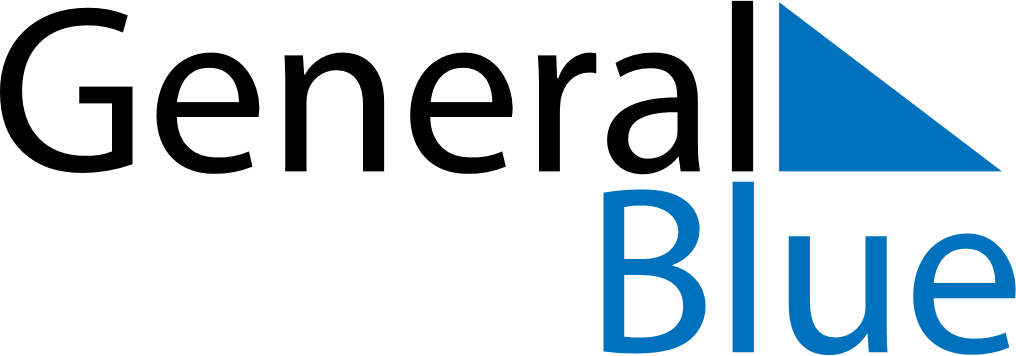 December 1679December 1679December 1679December 1679December 1679SundayMondayTuesdayWednesdayThursdayFridaySaturday12345678910111213141516171819202122232425262728293031